РЕШЕНИЕ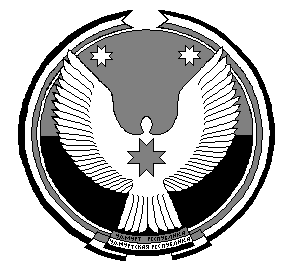 Совета депутатов муниципального образования «Кабачигуртское»О проекте внесения изменений в Устав муниципального образования «Кабачигуртское»Принято Советом депутатовмуниципального образования                                              16 мая 2019  года    Руководствуясь пунктом 1 части 3 статьи 28 и частью 4 статьи 44 Федерального закона от 06.10.2003 г. № 131-ФЗ «Об общих принципах организации местного самоуправления в Российской Федерации», статьей 15 Устава муниципального образования «Кабачигуртское» Совета депутатов, Совет депутатов муниципального образования «Кабачигуртское»      р е ш а е т:1.	Одобрить проект внесения   изменений в Устав   муниципального образования «Кабачигуртское», принятый решением Совета депутатов муниципального образования «Кабачигуртское» 05.12.2005 г. № 1.2.	Провести   публичные    слушания       по    внесению    изменений       в   Устав муниципального образования «Кабачигуртское»  03 июня     2019 г. с 19.00 часов в помещении Кабачигуртского ЦСКСК.Разместить   материалы для публичных слушаний   по внесению изменений    в Устав муниципального образования   «Кабачигуртское» в помещениях Администрации и Совета   депутатов муниципального образования «Кабачигуртское», библиотечного обслуживания, учреждений культуры и образования. Замечания и предложения  по внесению изменений в Устав    муниципального образования «Кабачигуртское»      направить   в   Совет   депутатов      муниципального   образования «Кабачигуртское» по адресу: д.Кабачигурт, ул. Молодежная, д.14 в срок до 18 июня 2019 года.Для рассмотрения  замечаний и предложений  к Уставу  образовать комиссию в составе:- глава муниципального образования В.А.Чуракова- депутат Совета депутатов Л.В.Корепанова- депутат Совета депутатов Л.В.Чернова5. Комиссии совместно с авторами поступивших предложений и замечаний к проекту Устава организовать их рассмотрение и в срок до 18 июня 2019 года представить указанные предложения и замечания на рассмотрение Совета депутатов.6. Рассмотрение проекта изменений в Устав включить в повестку дня сессии Совета депутатов на  19 июня   2019 года.Глава муниципального образования                                             В.А.Чураковад.Кабачигурт16 .05.2019 г.№ 26.1